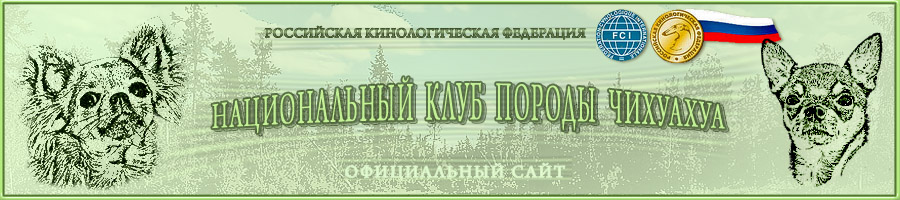       Российская Кинологическая Федерация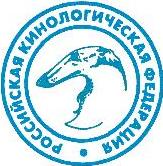 НАЦИОНАЛЬНЫЙ КЛУБ ПОРОДЫ "Чихуахуа"Краевая общественная организацияобщество любителей животных «Ольф»КаталогРегиональной монопородной выставки ранга КЧК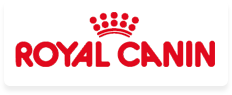 г.Чита24 мая 2014г                                                                      1                          Российская кинологическая федерацияНациональный клуб породы «чихуахуа»Забайкальская краевая общественная организация общество любителей животных «ОЛЬФ»                                            КаталогМонопородной выставки ранга КЧКГенеральный спонсор выставкиЭксперт выставкиРепина Л.В. (г. Санкт-Петербург)Организационный комитет выставки:Веслополова О.Романова Н.Белоусова Н.2Расписание выставки:9.00  - регистрация участников9.30  - экспертиза чихуахуа (г/ш)10.00 - экспертиза чихуахуа (д/ш)                                                                                      3ПОЛОЖЕНИЕ О ПРОВЕДЕНИИ МОНОПОРОДНЫХ ВЫСТАВОК НКП ЧИХУАХУА 
(с изменениями от 01.03.2011)ОБЩИЕ ПОЛОЖЕНИЯ
Монопородные выставки собак под эгидой НКП в системе РКФ, проводятся в соответствии с требованиями FCI, положением о проведении монопородных выставок РКФ и настоящим Положением.
Сертификатные монопородные выставки проводятся по ходатайству клубов, местных групп, которые являются членами НКП, в соответствии с календарным планом, утвержденным НКП и РКФ. К участию в выставках допускаются собаки, имеющие документы, признаваемые РКФ – FCI. Также, для идентификации, каждая представленная на выставку собака должна иметь клеймо и/или микрочип. Для проведения идентификации собаки с микрочипом, сканер предоставляется владельцем.ПРАВИЛА РЕГИСТРАЦИИ
Все выставки НКП проводятся только с предварительной записью участников и обязательным выпуском каталога всех участников. Собаки, не внесенные в каталог, к участию в выставке не допускаются.
При записи на выставку владелец должен предоставить:
-  Копию свидетельства о происхождении (родословная), для класса щенков возможна запись по копии щенячьей карточки. Признаются родословные стран – членов FCI, Американского кеннел клуба (АКС) США, Английского кеннел клуба (КС) Великобритания, Канадского кеннел клуба (СКС) Канада.
- Заполненный заявочный лист подписанный владельцем с указанием выставочного класса должен содержать кличку, аббревиатуру и № родословной, № клейма или микрочипа, дату рождения, пол, кличку отца, кличку матери собаки, фамилию заводчика, фамилию владельца, полный почтовый адрес с индексом, контактный телефон.
Для записи собак в класс чемпионов необходимо предоставить – подтверждение (сертификат, диплом) чемпиона любой страны – члена FCI или АКС, КС, СКС или Интернационального чемпиона красоты FCI, или Чемпиона НКП.
Регистрация участников на выставку прекращается за 14 дней до начала выставки.                                                  4КАТАЛОГ ВЫСТАВКИ
На основании заявочных листов составляется каталог выставки, который должен содержать:
- Титульный лист с эмблемами РКФ и НКП и надписью
- РОССИЙСКАЯ КИНОЛОГИЧЕСКАЯ ФЕДЕРАЦИЯ
- НАЦИОНАЛЬНЫЙ КЛУБ ПОРОДЫ ЧИХУАХУА
- Название кинологической организации, проводящей выставку, с указанием ранга выставки, даты и города проведения выставки, адрес организатора.
Каталог выставки любого ранга должен содержать:
- список членов оргкомитета;
- список судей с указанием страны проживания;
- правила проведения выставки данного ранга;
- расписание всех мероприятий выставки;
- собственно перечень экспонентов.
Полные каталожные данные каждой собаки должны включать: № по каталогу (сквозная нумерация); кличку собаки, № родословной, № клейма или микрочипа, дату рождения, кличку отца, кличку матери, Ф.И.О. заводчика, Ф.И.О. владельца и адрес.
Количество каталогов выставки не может быть меньше количества участников.ВЫСТАВОЧНЫЕ КЛАССЫ
Класс щенков                    с 6 до 9 мес.
Класс юниоров                 с 9 до 18 мес.
Класс промежуточный     с 15 до 24 мес.
Класс открытый                с 15 мес.     
Класс чемпионов              с 15 мес. 
Класс ветеранов                с 8 лет

Датой определения возраста собаки является день, предшествующий дню проведения выставки.ЭКСПЕРТИЗА В РИНГЕ
На выставках любого ранга экспертиза начинается с осмотра и сверки клейма, микрочипа и обязательного взвешивания собаки. Далее судья индивидуально осматривает собаку в статике и динамике, дает возможно более полное описание (методика и техника судейства может отличаться у разных судей), присуждает собаке оценку: отлично, очень хорошо, хорошо, удовлетворительно, дисквалификация, без оценки (не возможно отсудить).
В классе щенков присуждаются следующие оценки: очень перспективный, перспективный, неперспективный.
Затем на ринге остаются собаки, получившие высшую оценку в                                                      5классе, судья расставляет 4 (четырех) лучших собак, с 4-го по 1-е места, независимо от того, присуждает ли он им титул.
В ринге по усмотрению  судьи могут присуждаться следующие титулы и выдаваться сертификаты:
CW – победитель класса, присваивается первой собаке в классе, получившей высшую оценку.
СС – сертификат соответствия
Ю.СС – сертификат соответствия для класса юниоров 
Ю. КЧК – кандидат в юные чемпионы НКП
КЧК – кандидат в чемпионы НКП   
ЛК – лучший кобель. Определяется в сравнении победителей классов:промежуточного, открытого, чемпионов 
ЛС – лучшая сука. (Аналогично выбору ЛК)ЛПП – лучший представитель породы – выбирается сравнением лучшего кобеля, лучшей суки, лучшего юниора и лучшего ветерана. 

ЛУЧШИЙ ЩЕНОК – выбирается при сравнении кобеля и суки победителей класса щенков.
ЛУЧШИЙ ЮНИОР – выбирается при сравнении кобелей и сук победителей классов юниоров.
ЛУЧШИЙ ВЕТЕРАН – выбирается при сравнении кобеля и суки победителей класса ветеранов.

Вся необходимая для работы документация должна быть подготовлена заранее и находиться у одного из членов ринговой бригады.
В состав ринговой бригады должны входить распорядитель ринга, секретарь  и, при необходимости,  переводчик.
За жестокое отношение к собакам, неэтичное поведение на выставке, спровоцированные драки, собак и их владельце/хэндлеров, по заявлению судьи, ринговой бригады или организаторов, НКП может наложить взыскание (от предупреждения до дисквалификации).Члены оргкомитета, ринговых бригад, стажеры и переводчики не имеют права лично выставлять принадлежащих им и членам их семей собак и работать в рингах, где выставляются принадлежащие им, а также членам их семей, или находящиеся у них в совладении собак.

Правила проведения конкурсов
Во всех конкурсах могут принимать участие только собаки, внесенные в каталог, заранее записанные на конкурс,                                                      6экспонировавшиеся на выставке и получившие оценку не ниже «очень хорошо». Конкурсы проводятся при условии записи на них не менее 2 конкурсантов.
Собаки до 9 месяцев в конкурсах принимать участие не могут.
Конкурс питомников – участвуют 4 собаки, рожденные в одном питомнике и имеющие одну приставку, минимум из 3-х пометов.
Конкурс производителей – участвуют не менее 4-х потомков одной собаки, кобеля или суки, происходящие минимум из 2-х пометов от разных производителей для сук, и минимум из 3-х пометов от разных производительниц для кобелей.
Конкурс пар – кобель и сука, принадлежащие одному владельцу.СЕРТИФИКАТЫ и ТИТУЛЫ

«Кандидат в Юные Чемпионы НКП» - титул может быть получен на региональных выставках победителями класса юниоров (раздельно у кобелей и сук).

«Юный сертификат соответствия» -  титул может быть присвоен собакам, получившим высшую оценку в классе юниоров  (раздельно у кобелей и сук).
«Кандидат в Чемпионы НКП» - титул может быть присвоен на региональной выставке – собаке, занявшей 1-е место при сравнении победителей классов промежуточного, открытого и чемпионов (раздельно у кобелей и сук).

«Сертификат соответствия» - титул может быть присвоен собакам, получившим высшую оценку в классах промежуточном, открытом, победителей и чемпионов (раздельно у кобелей и сук) 

                                                                                     7                                    Чихуахуа гладкошерстный                                                                               КОБЕЛИКЛАСС БЭБИ.1Никей Шоу Архи Шерри Большая перспектива, CW ЛБ (вес 2100)Д.р.19.12.13гОкрас палевыйКлеймо NIJ 001щ/кО. Yarburg Sharm El Sheikhm.Цветок Эльфов Тиффанизав.Никонова И.вл.Деев В.,г. Чита ул.Красной Звезды28/7КЛАСС ЮНИОРОВ2. Лайко Рэй Доминик Бой отлично, CW ЮКЧК, Лучший Юниор (вес 2600)Д.р. 14.06.13гОкрас кремовыйКлеймо DBN 7107РКФ 3674171o.Шах Арпилин Радослав Презентм.Шакти Томная Улыбказав.Иконников Ю.вл.Куцкова О., г.Чита ул. Июньская 22-103КЛАСС ОТКРЫТЫЙ             3.Yanger Maksimus Majestik отлично, CW КЧК, Лучший кобель (вес 2240) Д.р. 19.03.12Окрас кремовыйКлеймо OYN 234РКФ 3294280o.Chidelia Fashiob by Valentinom. Yanger Ninja Nevedaзав. Левитская Я.Вл. Фадеев Д., г. Братск, ул. Горбунова 18                                                                                  8                                                     СУКИКЛАСС БЕБИ                 4.Юджи Старс Гроза из Братского Жарка Большая перспектива CWД.р.03.12.13гОкрас соболь с белыми отметинамиКлеймо QFA3145Щ/кО. Yanger Maksimus MajestikМ.Забияка из  Братского ЖаркаЗав.Каштакова Р.Вл.Хортова Р.,г.Иркутск ул. Уткина 6КЛАСС ЮНИОРОВ                 5Селестум Фиеста де Верано отлично, CW ЮКЧКД.р.16.07.13гОкрас рыжий Клеймо АНХ 55Щ/кО.Vladistar Kilian CelestumM. Селестум Зена БелиндаЗав.и вл. Серая А., г. Чита ул. Нагорная 26-4КЛАСС ПРОМЕЖУТОЧНЫЙ                 6Цыпа отлично, CW СС (вес 2800)Д.р.20.07.12гОкрас Клеймо АНО 14700Щ/ко.Миучи Миро Хэппи Дэйзм. Евелина ПринцессаЗав. АникинаВл. Савельева М., г.Чита КСК 5 мкр. 16-112                                                                                 9КЛАСС открытый7Ярбург София отлично  (вес 2700)Д.р.28.05.12гОкрас бел-рыжийКлеймо YPP 763 РКФ   3483436o. Imege Dog S Horachiom.Miracle S Beauty White Flowerзав. Полякова Е.вл. Никонова И., г. Чита ул. Нечаева 21-28Celestum Zarina Kalista отлично, CW  (вес 2600)Д.р. 25.03.12гОкрас красныйКлеймо АНХ 21РКФ  3294814о. Vento Fortuna Zevs m. Vento Fortuna Lady in Goldзав. И вл. Серая А. Г.Чита ул. Нагорная 26-4КЛАСС чемпионов 9Elitlain Zhena Oligarha Holli Bob отлично, CW КЧК, Лучшая сука, ЛПП (вес 2850)Д.р.29.01.11гОкрас кремовыйКлеймо СЕВ 192РКФ 29869600.Gentle Kiss X-File for Vladistarism.Elvi Vay Oda Elitlainзав. Субботина Е.Вл. Виноградова А. г. Ангарск, 17-3-5310Цветок Эльфов Тиффани н/яД.р. 19.01.11гОкрас белыйКлеймо VLE 06РКФ 2941678o.Sweet Indeed Elf S Flowerm.Бест Кандагар Зариназав. Арсентьева И.вл. Никонова И., г. Чита ул. Нечаева 21-2                                               10                                                 Чихуахуа длинношерстный                                                                               КОБЕЛИКЛАСС БЭБИ11Винугринка Босс Никей Шоу большая перспектива, CW Лучший бебиД.р.13.01.14гОкрас кремовыйКлеймо LLA1032Щ/кo.Makenvi Make My Day Nahanim.Vinugrinka Tsiana Zlata FierytaleЗав. Виноградова А.Вл. Никонова И.,г.Чита ул. Нечаева 21-2КЛАСС промежуточный12Ekzotik Lain  Napoleon отлично, CW СС (вес 2600)Д.р. 03.09.12Окрас Шоколадный с белымКлеймо EXS 168РКФ 3421913o.Hristichsan Toffifi Tofinom.Ultravioletзав. Машук Е.вл. Виноградова А. г. Ангарск,17-13-53КЛАСС открытый13Ljustalver S Asterion Boy отлично CW (вес 2850)Д.р. 07.05.11Окрас рыж. с белКлеймо ALD 173РКФ 3142543о.Xeliantos Little Shamanchikm.Luchian Ketti Teikзав.Петрова Т.Вл. Логучева О. г. Чита мкр Северный  18-45КЛАСС чемпионов 14Eterniti  отлично, CW КЧК, Лучший кобель, ЛПП (вес 2500)Д.р.24.09.08                                                                                  11Окрас триколорЧип 985121009856324 РКФ 3510598o. Fin Mva Misty Meadow s Moodybluesm. Ciarahзав.  Финляндия                                                                            вл. Вербицкая М. содерж. Ферстер М.                                                    СУКИКЛАСС ЮНИОРОВ15Никей Шоу Патрисия Голд  снята за агрессию (вес 2000)  Д.р. 19.03.13г Окрас рыжийКлеймо  АНХ 38РКФ  3616103О. Люсталверс Астерион БойМ. Астра Витус Астория Хеленас БендЗав. Никонова И.Ю.Вл. Токарева Т. Забайкальский край, с.Домна, ул. Совхозная, 2516Никей Шоу Само Леди Совершенство отлично, CW ЮКЧК (вес 1900) Лучший ЮниорД.р.07.05.13гОкрас триколорКлеймо АНХ 46РКФ 3690924о.Ярбург Шарм Эль Шейхм.Астра Витус Лав Стори Шоколадзав.Никонова И.вл. Чапаева Е., г.Чита ул. Чкалова 131-227КЛАСС промежуточный17Angelas  Kustode Latte Choko Wings отлично CW  КЧК, Лучшая сука, (вес 2100)Д.р.08.02.13г.Окрас шокол. ТриколорКлеймо ANS 27РКФ 3528094О.Angelas KustodeBlazing DiamondМ.Usadba Gnomov Cherry  LediЗав. Костюлева С.Вл.Виноградова А.,г.Ангарск 17-3-53                                                                                                   12КЛАСС открытый18Pavlinka Malenkaya Zorachka отлично, CW СС (вес 2900)Д.р.13.07.11гОкрас белый с рыжимЧип 440000000001439РКФ 3164000О.Euro Best Malenkaya ZorachkaM.Roya de YucatanЗав. Вербицкая МВл.Ферстер М. Заб. Край, пос. Береговой ул. Ближний Хутор 5